LebenslaufName:		Christian Ludwig                                                                                                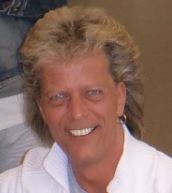 Anschrift:	Plecnikweg 6		1220 WienTelefon:	+43 660 925 1717E-Mail: 		matrix1968@gmx.atGeb.:		09.07.1968                                                                   Berufliche Laufbahn2014 – 2017		Selbstständig			Verkaufsgeschäft für Neu und Gebrauchtware UE/WW/MM/PC/Konsole….• Ankauf und Verkauf von Unterhaltungselektronik, Weißware, Computer, Spiele, Konsolen, CDs, DVDs, BDs, Zubehör• Warenwirtschaft, Einkauf, Verkauf, Buchhaltung, Homepage, Social-Media2010 – 2014		Elektroshop Köck			Filialleiter / Regionsmanager / Assistent der Geschäftsleitung• Einkauf, Verkauf, Mitarbeiterschulungen, Mitarbeiterführung, Mitarbeitereinstellung • Leitung von Inventuren inklusive Abschlusskontrolle• Filialbetreuung und Sortimentsmitgestaltung2009 – 2010		Elektro Haas			Abteilungsleiter Ton/Bildträger, Konsolen, PC Spiele			• Mitarbeiterführung und Einteilung			• Einkauf und Verkauf in der Multimediaabteilung			• Werbung Multimedia			• Leitung von Inventuren inklusive Abschlusskontrolle Multimediaabteilung2007 – 2008		Red Zac Euronics			Büroangestellter			• Händlerbetreuung per Mail, Telefon und teilweise vor Ort			• Assistent des Einkaufs			• Messevorbereitungen und Teilnahme 			• Pflege Stammdaten und Geizhalsauftritt Euronics2002 – 2007		Elektro Mörth			Abteilungsleiter / Filialleiter• Mitarbeiterführung und Einteilung			• Einkauf und Verkauf in der Multimediaabteilung			• Werbung Multimedia			• Leitung von Inventuren inklusive Abschlusskontrolle Multimediaabteilung			• Nachfolgend Leitung der Filiale Gasometer1998 – 2002		Makro Markt Gewerbepark Stadlau			Abteilungsleiter / Produktmanager• Mitarbeiterführung und Einteilung			• Einkauf und Verkauf in der Multimediaabteilung			• Werbung Multimedia			• Leitung von Inventuren inklusive Abschlusskontrolle Multimediaabteilung			• Produktmanager 3 Filialen Multimediaabteilung1996 – 1998		Zanussi – Juno – Electrolux				Lagerarbeiter / Lagerleiter			• Kommissionierung und Warenvorbereitung für Techniker und Endkunden• Mitarbeiterführung und Einteilung (als Lagerleiter)			• Leitung von Inventuren inklusive Abschlusskontrolle 			• Warenannahme und Sortierung im LagerAusbildung1993 – 1996		Lehre Einzelhandelskaufmann Foto			Fima Foto Nettig 1984 – 1993		Volkschule / Hauptschule / Polytechnischer Lehrgang			• VS/HS Prinzgasse PL WinzingerrodestrasseKenntnisse und FähigkeitenSprachen:		• Deutsch als Muttersprache			• Grundkenntnisse EnglischPC Kenntnisse:		• Stammdatenprogramme (Artikel, Kunden, Verkauf, Einkauf, etc.)			• Microsoft Office (Word, Excel, PowerPoint, Outlook)			• Grafikprogramme (Corel Draw DTP, Photoshop)			• Homepagedesign Social Media (Werbung, Neuheiten, Auftritt, Kundenakquise)			• Geizhals HändlerbetreuungFachkenntnisse:	• HiFi und Heimkino Hervorragend			• TV Hervorragend			• Multimedia und Konsolen Hervorragend			• PC und Zubehör Hervorragend			• Weißware (Groß und Klein) Sehr Gut			• Smartphones und Netzbetreiber Sehr GutFähigkeiten:		• Teamfähigkeit und auch Einzelkämpfer			• Konflikt und Kommunikationsfähigkeit			• Flexibel, Kreativ, Selbstständig• Lernfähig und Lernwillig (Aufgeschlossen für Neues)